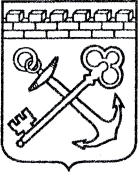 ПРАВИТЕЛЬСТВО  ЛЕНИНГРАДСКОЙ   ОБЛАСТИПОСТАНОВЛЕНИЕот «__»____________________2023 года    № _______«О внесении изменений в постановление Правительства Ленинградской области от 27 сентября 2017 года № 388 «Об утверждении Плана мероприятий по реализации Стратегии социально-экономического развития Ленинградской области до 2030 года»В соответствии с частью 2 статьи 36 Федерального закона от 28 июня 2014 года № 172-ФЗ «О стратегическом планировании в Российской Федерации» и частью 2 статьи 9 областного закона от 27 июля 2015 года № 82-оз «О стратегическом планировании в Ленинградской области» Правительство Ленинградской области постановляет:Внести в План мероприятий по реализации Стратегии социально-экономического развития Ленинградкой области до 2030 года, утвержденный постановлением Правительства Ленинградской области от 27 сентября 2017 года             № 388, изменения согласно приложению к настоящему постановлению.Губернатор Ленинградской области  						А. ДрозденкоУТВЕРЖДЕНпостановлением ПравительстваЛенинградской областиот __________ № _______(приложение)ИЗМЕНЕНИЯ,которые вносятся в План мероприятий по реализации Стратегии социально-экономического развития до 2030 года, утвержденный постановлением Правительства Ленинградской области от 27 сентября 2017 года № 388Разделы 2 - 4 (Стратегические карты целей по направлениям социально-экономического развития Ленинградской области, Стратегические карты целей по дополняющим и связующим сферам Ленинградской области, Комплексы мероприятий Ленинградской области, обеспечивающих достижение целей отдельных направлений, дополняющих и связующих сфер Ленинградской области, в том числе мероприятия государственных программ Ленинградской области) изложить в следующей редакции:«2. Стратегические карты целей по направлениям социально-экономического развития Ленинградской области2.1. Стратегическая карта целей по направлению «Демография»Стратегическая цель: «Стимулирование рождаемости с целью обеспечения естественного прироста населения Ленинградской области, повышение продолжительности и качества жизни населения старшего возраста».Показатель реализации: Увеличение суммарного коэффициента рождаемости (родивших на 1000 женщин соответствующего возраста): в возрастной группе 25-29 лет: 2020 году до 75,8; 2021 году до 79,2; 2024 году – 82,3; 2030 году – до 82,3; в возрастной группе 30 - 34 лет; 2020 году до 65,5; 2021 году до 68,2; 2024 году – 77,5; 2030 году – 77,5.2.2. Стратегическая карта целей по направлению «Здоровье населения»Стратегическая цель: «Сокращение к 2024 году числа умерших в трудоспособном возрасте мужчин в 1,3 раза, женщин в 1,1 раза, в том числе от болезней системы кровообращения на 17,0%, новообразований – на 2,0% к 2024 году».Показатель реализации: «Снижение смертности населения от новообразований  (на 100 тыс. населения), случаев: в 2020 году – до 228; в 2021 году – до 221,2; в 2024 году - до 215,6; в 2030 году – до 204,4; от сердечно-сосудистых заболеваний (на 100 тыс. населения), случаев: в 2020 году – до 554,8; в 2021 году – до 522,7; в 2024 году - до 480,4; в 2030 году – до 396,0».2.3. Стратегическая карта целей по направлению «Физкультура и спорт»Стратегическая цель: «Увеличение доли граждан, систематически занимающихся физической культурой и спортом».Показатель реализации: «Доля населения, систематически занимающегося физической культурой и спортом, в общей численности населения, в %: 2020 год – 42,5; 2021 год – 45,5; 2024 год – 55,7; 2030 год – 70,0».2.4. Стратегическая карта целей по направлению «Экспорт»Стратегическая цель: «Формирование устойчивого присутствия Ленинградской области на международных рынках путем повышения конкурентоспособности предприятий Ленинградской области». Показатель реализации: «Увеличение объема экспорта несырьевой неэнергетической промышленной продукции к 2020 году – до 2,8 млрд долл. США, к 2021 – до 2,5 млрд долл. США, к 2024 году - до 4,4 млрд долл. США, к 2030 году до 6,0 млрд долл. США; увеличение количества организаций-экспортеров из числа субъектов МСП  в 2 раза к 2024 году, в 2,5 раза – к 2030 году».2.5. Стратегическая карта целей по направлению «Продовольственная безопасность»Стратегическая цель: «Стабилизация темпов роста производства продукции АПК не ниже 2% в год и наращивание экспорта продуктов питания в два раза к 2024 году»Показатель реализации: «Индекс производства продукции сельского хозяйства (за период), %: 2020 год – 101,0; 2021 год – 101,0; 2024 год – 105,7; 2030 год – 107,0»2.6. Стратегическая карта целей по направлению «Современный транспортный комплекс»Стратегическая цель: «Повышение качества транспортного обслуживания населения Ленинградской области».Показатель реализации: «Уровень удовлетворенности существующим состоянием транспортной инфраструктуры и качеством транспортного обслуживания населения Ленинградской области*:  2020-2021 гг. - **; 2024 г. – 80,0%, 2030 г. - 85%»2.7. Стратегическая карта целей по направлению «Комфортные поселения»Стратегическая цель: «Повышение качества среды проживания в городских и сельских поселениях Ленинградской области и рост инвестиционной привлекательности отдельных территорий Ленинградской области».Показатель реализации: «Рейтинг Ленинградской области по качеству жизни, место: 2020-2021 гг. – 7 место; 2024 – 6 место; 2030 год – 5 место».2.8. Стратегическая карта целей по направлению «Туризм»Стратегическая цель: «Увеличение туристского потока в Ленинградскую область, развитие въездного и внутреннего туризма».Показатель реализации: «Общий туристский поток Ленинградской области 2020 год – 5447 тыс. чел.; 2021 – 5717 тыс. чел.*; 2024год – 6530 тыс. чел; 2030 год – 7895 тыс. чел.»3. Стратегические карты целей по дополняющим и связующим сферам Ленинградской области3.1. Стратегическая карта целей «Малый бизнес»Стратегическая цель: «Повышение конкурентоспособности и диверсификации экономики, обеспечение социальной устойчивости и роста занятости населения за счет развития малого и среднего предпринимательства (МСП) в Ленинградской области»Показатель реализации: «Численность занятых в сфере малого и среднего предпринимательства, включая индивидуальных предпринимателей (на конец периода), тыс.чел.: 2020 год – 205,0; 2021 – 264,3; 2024 год – 278,5; 2030 год – 291,73.2. Стратегическая карта целей «Жилищно-коммунальный и топливно-энергетический комплексы»Стратегическая цель: «Обеспечение надежности и эффективности функционирования жилищно-коммунального комплекса Ленинградской области».Показатель реализации: «Удовлетворенность граждан качеством предоставляемых ЖКУ, %: 2020 год - 55; 2021 год - 66; 2024 год – 68; 2030 год – 80».3.3. Стратегическая карта целей «Экологическая безопасность и обращение с отходами»Стратегическая цель: «Обеспечение экологической безопасности и охраны окружающей среды региона, в том числе за счет предотвращения вредного воздействия отходов производства и потребления на здоровье человека и окружающую среду».Показатель реализации: «Качество окружающей среды, %: 2020 год - *; 2021 год – 100; 2024 год – 108,33; 2030 год – 108,33».»4. Комплексы мероприятий Ленинградской области, обеспечивающих достижение целей отдельных направлений, дополняющих и связующих сфер Ленинградской области,                    в том числе мероприятия государственных программ Ленинградской областиТаблица 1Комплексы мероприятий социально-экономического развития Ленинградской области»N п/пНаименование  направления социально-экономического развития или дополняющей связующей сферыГосударственная программа Ленинградской области / Комплексы мероприятий государственных программПодпрограммы/структурные элементы государственной программы Ленинградской области/мероприятия органов исполнительной власти (ОИВ), обеспечивающие достижение целей направления, дополняющей и связующей сферыОтветственный орган исполнительной власти (ОИВ)Показатель, закрепленный за   ответственным органом исполнительной власти (ОИВ)123456I. Стратегические направленияI. Стратегические направленияI. Стратегические направленияI. Стратегические направленияI. Стратегические направленияI. Стратегические направленияДемографияСоциальная поддержка отдельных категорий граждан в Ленинградской области Подпрограмма «Повышение социальной защищенности населения Ленинградской области»Комитет по социальной защите населения Ленинградской областиПоказатель реализации; Показатель: 1.1., 2.3 (в части касающейся), 3.1., 4.1., 4.3. ДемографияСоциальная поддержка отдельных категорий граждан в Ленинградской области Подпрограмма «Развитие системы социального обслуживания»Комитет по социальной защите населения Ленинградской областиПоказатель реализации; Показатель: 1.1., 2.3 (в части касающейся), 3.1., 4.1., 4.3. ДемографияУстойчивое общественное развитие в Ленинградской областиПодпрограмма «Государственная поддержка социально ориентированных некоммерческих организаций»Комитет общественных коммуникаций Ленинградской областиПоказатель: 2.10.ДемографияСодействие занятости населения Ленинградской областиПодпрограмма «Активная политика содействия занятости населения на рынке труда Ленинградской области»Комитет по труду и занятости населения Ленинградской областиПоказатель: 2.6ДемографияСовременное образование Ленинградской областиПодпрограмма «Развитие современного образования в Ленинградской области»Комитет общего и профессионального образования Ленинградской области Показатель: 2.2., 2.4.ДемографияКомплексное развитие сельских территорий Ленинградской областиФедеральный проект «Современный облик сельских территорий»Комитет общего и профессионального образования Ленинградской области Показатель: 2.2., 2.4.ДемографияКомплексное развитие сельских территорий Ленинградской областиМероприятия, направленные на достижение цели федерального проекта «Современный облик сельских территорий»Комитет общего и профессионального образования Ленинградской области Показатель: 2.2., 2.4.ДемографияРазвитие здравоохранения в Ленинградской областиПодпрограмма «Совершенствование системы здравоохранения Ленинградской области» Комитет по здравоохранению Ленинградской области Показатель реализации, Показатель: 1.2, 2.3. (в части касающейся),  2.7., 4.2. ДемографияРазвитие здравоохранения в Ленинградской областиПодпрограмма «Обеспечение оказания медицинской помощи гражданам»Комитет по здравоохранению Ленинградской области Показатель реализации, Показатель: 1.2, 2.3. (в части касающейся),  2.7., 4.2. ДемографияЦифровое развитие Ленинградской областиПодпрограмма «Цифровая трансформация ключевых отраслей экономики в Ленинградской области»Комитет экономического развития и инвестиционной деятельности Ленинградской областиПоказатель: 4.4.ДемографияКомплексы мероприятий государственных программ Ленинградской области по стратегической карте целей «Малый бизнес»Комплексы мероприятий государственных программ Ленинградской области по стратегической карте целей «Малый бизнес»Комплексы мероприятий государственных программ Ленинградской области по стратегической карте целей «Малый бизнес»Комплексы мероприятий государственных программ Ленинградской области по стратегической карте целей «Малый бизнес»ДемографияКомплексы мероприятий государственных программ Ленинградской области по стратегической карте целей «Здоровье населения»Комплексы мероприятий государственных программ Ленинградской области по стратегической карте целей «Здоровье населения»Комплексы мероприятий государственных программ Ленинградской области по стратегической карте целей «Здоровье населения»Комплексы мероприятий государственных программ Ленинградской области по стратегической карте целей «Здоровье населения»ДемографияКомплексы мероприятий государственных программ Ленинградской области по стратегической карте целей «Физкультура и спорт»Комплексы мероприятий государственных программ Ленинградской области по стратегической карте целей «Физкультура и спорт»Комплексы мероприятий государственных программ Ленинградской области по стратегической карте целей «Физкультура и спорт»Комплексы мероприятий государственных программ Ленинградской области по стратегической карте целей «Физкультура и спорт»Здоровье населенияРазвитие здравоохранения в Ленинградской областиПодпрограмма «Совершенствование системы здравоохранения Ленинградской области»Комитет по здравоохранению Ленинградской областиПоказатели карты «Здоровье населения»Здоровье населенияРазвитие здравоохранения в Ленинградской областиПодпрограмма «Обеспечение оказания медицинской помощи гражданам»Комитет по здравоохранению Ленинградской областиПоказатели карты «Здоровье населения»Здоровье населенияКомплексы мероприятий государственных программ Ленинградской области по стратегической карте целей по направлению «Физкультура и спорт»Комплексы мероприятий государственных программ Ленинградской области по стратегической карте целей по направлению «Физкультура и спорт»Комплексы мероприятий государственных программ Ленинградской области по стратегической карте целей по направлению «Физкультура и спорт»Комплексы мероприятий государственных программ Ленинградской области по стратегической карте целей по направлению «Физкультура и спорт»Физкультура и спортРазвитие физической культуры и спорта в Ленинградской областиФедеральный (региональный) проект «Спорт – норма жизни»Комитет по физической культуре и спорту Ленинградской областиПоказатель реализации; Показатель: 1.1., 2.1., 2.3., 2.4., 2.5, 3.1., 3.2.,Физкультура и спортРазвитие физической культуры и спорта в Ленинградской областиМероприятия, направленные на достижение цели федерального проекта «Спорт – норма жизни»Комитет по физической культуре и спорту Ленинградской областиПоказатель реализации; Показатель: 1.1., 2.1., 2.3., 2.4., 2.5, 3.1., 3.2.,Физкультура и спортРазвитие физической культуры и спорта в Ленинградской областиФедеральный проект «Развитие физической культуры и массового спорта»Комитет по физической культуре и спорту Ленинградской областиПоказатель реализации; Показатель: 1.1., 2.1., 2.3., 2.4., 2.5, 3.1., 3.2.,Физкультура и спортРазвитие физической культуры и спорта в Ленинградской областиФедеральный проект «Бизнес-спринт (Я выбираю спорт)»Комитет по физической культуре и спорту Ленинградской областиПоказатель реализации; Показатель: 1.1., 2.1., 2.3., 2.4., 2.5, 3.1., 3.2.,Физкультура и спортРазвитие физической культуры и спорта в Ленинградской областиКомплекс процессных мероприятий «Развитие физической культуры и спорта»Комитет по физической культуре и спорту Ленинградской областиПоказатель реализации; Показатель: 1.1., 2.1., 2.3., 2.4., 2.5, 3.1., 3.2.,Физкультура и спортРазвитие физической культуры и спорта в Ленинградской областиКомплекс процессных мероприятий «Укрепление материально-технической базы учреждений физической культуры и спорта»Комитет по физической культуре и спорту Ленинградской областиПоказатель реализации; Показатель: 1.1., 2.1., 2.3., 2.4., 2.5, 3.1., 3.2.,Физкультура и спортКомплексное развитие сельских территорий Ленинградской областиФедеральный проект "Современный облик сельских территорий"Комитет по физической культуре и спорту Ленинградской областиПоказатель реализации; Показатель: 1.1., 2.1., 2.3., 2.4., 2.5, 3.1., 3.2.,Физкультура и спортКомплексное развитие сельских территорий Ленинградской областиМероприятия, направленные на достижение цели федерального проекта «Современный облик сельских территорий»Комитет по физической культуре и спорту Ленинградской областиПоказатель реализации; Показатель: 1.1., 2.1., 2.3., 2.4., 2.5, 3.1., 3.2.,Физкультура и спортРазвитие здравоохранения в Ленинградской областиПодпрограмма «Совершенствование системы здравоохранения Ленинградской области»Комитет по здравоохранению Ленинградской областиПоказатель: 1.2., 2.2., 4.2., 4.4. Физкультура и спортКомитет экономического развития и инвестиционной деятельности Ленинградской области(*Реализуется за счет внебюджетных источников)Комитет экономического развития и инвестиционной деятельности Ленинградской области(*Реализуется за счет внебюджетных источников)Комитет экономического развития и инвестиционной деятельности Ленинградской области(*Реализуется за счет внебюджетных источников)Показатель: 4.1.*Физкультура и спортКомитет экономического развития и инвестиционной деятельности Ленинградской областиКомитет экономического развития и инвестиционной деятельности Ленинградской областиКомитет экономического развития и инвестиционной деятельности Ленинградской областиПоказатель: 4.3. ЭкспортСтимулирование экономической активности Ленинградской областиПодпрограмма «Развитие промышленности и инноваций в Ленинградской области»Комитет экономического развития и инвестиционной деятельности Ленинградской областиПоказатели карты «Экспорт»Продовольственная безопасностьРазвитие сельского хозяйства Ленинградской областиФедеральный проект «Развитие отраслей и техническая модернизация агропромышленного комплекса»Комитет по агропромышленному и рыбохозяйственному комплексу Ленинградской областиПоказатели карты «Продовольственная безопасность»Продовольственная безопасностьРазвитие сельского хозяйства Ленинградской областиМероприятия, направленные на достижение цели федерального проекта «Развитие отраслей и техническая модернизация агропромышленного комплекса»Комитет по агропромышленному и рыбохозяйственному комплексу Ленинградской областиПоказатели карты «Продовольственная безопасность»Продовольственная безопасностьРазвитие сельского хозяйства Ленинградской областиФедеральный проект «Стимулирование инвестиционной деятельности в агропромышленном комплексе»Комитет по агропромышленному и рыбохозяйственному комплексу Ленинградской областиПоказатели карты «Продовольственная безопасность»Продовольственная безопасностьРазвитие сельского хозяйства Ленинградской областиМероприятия, направленные на достижение цели федерального проекта «Стимулирование инвестиционной деятельности в агропромышленном комплексе»Комитет по агропромышленному и рыбохозяйственному комплексу Ленинградской областиПоказатели карты «Продовольственная безопасность»Продовольственная безопасностьРазвитие сельского хозяйства Ленинградской областиФедеральный (региональный) проект «Экспорт продукции агропромышленного комплекса»Комитет по агропромышленному и рыбохозяйственному комплексу Ленинградской областиПоказатели карты «Продовольственная безопасность»Продовольственная безопасностьРазвитие сельского хозяйства Ленинградской областиФедеральный (региональный) проект «Акселерация субъектов малого и среднего предпринимательства»Комитет по агропромышленному и рыбохозяйственному комплексу Ленинградской областиПоказатели карты «Продовольственная безопасность»Продовольственная безопасностьРазвитие сельского хозяйства Ленинградской областиМероприятия, направленные на достижение цели федерального (регионального) проекта «Акселерация субъектов малого и среднего предпринимательства»Комитет по агропромышленному и рыбохозяйственному комплексу Ленинградской областиПоказатели карты «Продовольственная безопасность»Продовольственная безопасностьРазвитие сельского хозяйства Ленинградской областиФедеральный проект «Развитие сельского туризма»Комитет по агропромышленному и рыбохозяйственному комплексу Ленинградской областиПоказатели карты «Продовольственная безопасность»Продовольственная безопасностьРазвитие сельского хозяйства Ленинградской областиФедеральный проект «Вовлечение в оборот и комплексная мелиорация земель сельскохозяйственного назначения»Комитет по агропромышленному и рыбохозяйственному комплексу Ленинградской областиПоказатели карты «Продовольственная безопасность»Продовольственная безопасностьРазвитие сельского хозяйства Ленинградской областиМероприятия, направленные на достижение цели федерального проекта «Экспорт продукции агропромышленного комплекса»Комитет по агропромышленному и рыбохозяйственному комплексу Ленинградской областиПоказатели карты «Продовольственная безопасность»Продовольственная безопасностьРазвитие сельского хозяйства Ленинградской областиКомплекс процессных мероприятий «Обеспечение эпизоотического благополучия на территории Ленинградской области»Комитет по агропромышленному и рыбохозяйственному комплексу Ленинградской областиПоказатели карты «Продовольственная безопасность»Продовольственная безопасностьРазвитие сельского хозяйства Ленинградской областиКомплекс процессных мероприятий «Обеспечение реализации государственной программы»Комитет по агропромышленному и рыбохозяйственному комплексу Ленинградской областиПоказатели карты «Продовольственная безопасность»Продовольственная безопасностьКомплексное развитие сельских территорийФедеральный проект «Развитие жилищного строительства на сельских территориях и повышение уровня благоустройства домовладений»Комитет по агропромышленному и рыбохозяйственному комплексу Ленинградской областиПоказатели карты «Продовольственная безопасность»Продовольственная безопасностьКомплексное развитие сельских территорийМероприятия, направленные на достижение цели федерального проекта «Развитие жилищного строительства на сельских территориях и повышение уровня благоустройства домовладений»Комитет по агропромышленному и рыбохозяйственному комплексу Ленинградской областиПоказатели карты «Продовольственная безопасность»Продовольственная безопасностьКомплексное развитие сельских территорийМероприятия, направленные на достижение цели федерального проекта «Содействие занятости сельского населения»Комитет по агропромышленному и рыбохозяйственному комплексу Ленинградской областиПоказатели карты «Продовольственная безопасность»Продовольственная безопасностьКомплексное развитие сельских территорийФедеральный проект «Развитие транспортной инфраструктуры на сельских территориях»Комитет по агропромышленному и рыбохозяйственному комплексу Ленинградской областиПоказатели карты «Продовольственная безопасность»Продовольственная безопасностьКомплексное развитие сельских территорийМероприятия, направленные на достижение цели федерального проекта «Развитие транспортной инфраструктуры на сельских территориях»Комитет по агропромышленному и рыбохозяйственному комплексу Ленинградской областиПоказатели карты «Продовольственная безопасность»Современный транспортный комплексРазвитие транспортной системы Ленинградской областиФедеральный (региональный) проект «Региональная и местная дорожная сеть»Комитет по дорожному хозяйству Ленинградской областиПоказатель: 1.3., 2.2., 2.3., 2.5., 2.6.Современный транспортный комплексРазвитие транспортной системы Ленинградской областиМероприятия, направленные на достижения цели федерального проекта «Региональная и местная дорожная сеть»Комитет по дорожному хозяйству Ленинградской областиПоказатель: 1.3., 2.2., 2.3., 2.5., 2.6.Современный транспортный комплексРазвитие транспортной системы Ленинградской областиФедеральный (региональный) проект «Общесистемные меры развития дорожного хозяйства»Комитет по дорожному хозяйству Ленинградской областиПоказатель: 1.3., 2.2., 2.3., 2.5., 2.6.Современный транспортный комплексРазвитие транспортной системы Ленинградской областиФедеральный (региональный) проект «Безопасность дорожного движения»Комитет по дорожному хозяйству Ленинградской областиПоказатель: 1.3., 2.2., 2.3., 2.5., 2.6.Современный транспортный комплексРазвитие транспортной системы Ленинградской областиФедеральный проект «Содействие развитию автомобильных дорог регионального, межмуниципального и местного значения»Комитет по дорожному хозяйству Ленинградской областиПоказатель: 1.3., 2.2., 2.3., 2.5., 2.6.Современный транспортный комплексРазвитие транспортной системы Ленинградской областиКомплекс процессных мероприятий  «Создание условий для осуществления дорожной деятельности»Комитет по дорожному хозяйству Ленинградской областиПоказатель: 1.3., 2.2., 2.3., 2.5., 2.6.Современный транспортный комплексРазвитие транспортной системы Ленинградской областиФедеральный проект «Развитие рынка природного газа как моторного топлива»Комитет Ленинградской области по транспортуПоказатель реализации; Показатель: 1.1.,1.2., 2.1., 2.4.,  2.7., 2.8., 2.9., 3.1., 4.1., 4.2.Современный транспортный комплексРазвитие транспортной системы Ленинградской областиМероприятия, направленные на достижение целей федерального проекта «Развитие рынка природного газа как моторного топлива»Комитет Ленинградской области по транспортуПоказатель реализации; Показатель: 1.1.,1.2., 2.1., 2.4.,  2.7., 2.8., 2.9., 3.1., 4.1., 4.2.Современный транспортный комплексРазвитие транспортной системы Ленинградской областиМероприятия, направленные на достижение цели федерального проекта «Информационно-аналитическое и научное обеспечение развития транспортной системы»Комитет Ленинградской области по транспортуПоказатель реализации; Показатель: 1.1.,1.2., 2.1., 2.4.,  2.7., 2.8., 2.9., 3.1., 4.1., 4.2.Современный транспортный комплексРазвитие транспортной системы Ленинградской областиКомплекс процессных мероприятий «Обеспечение устойчивого функционирования и совершенствования системы транспортного обслуживания населения Ленинградской области»Комитет Ленинградской области по транспортуПоказатель реализации; Показатель: 1.1.,1.2., 2.1., 2.4.,  2.7., 2.8., 2.9., 3.1., 4.1., 4.2.Комфортные поселенияСовременное образование Ленинградской областиФедеральный (региональный) проект «Современная школа»Комитет общего и профессионального образования Ленинградской областиПоказатель: 2.5.Комфортные поселенияСовременное образование Ленинградской областиМероприятия, направленные на достижение цели федерального (регионального) проекта «Современная школа»Комитет общего и профессионального образования Ленинградской областиПоказатель: 2.5.Комфортные поселенияКомплексное развитие сельских территорий Ленинградской областиФедеральный проект «Современный облик сельских территорий»Комитет общего и профессионального образования Ленинградской областиПоказатель: 2.5.Комфортные поселенияКомплексное развитие сельских территорий Ленинградской областиМероприятия, направленные на достижение цели федерального проекта "Современный облик сельских территорий"Комитет общего и профессионального образования Ленинградской областиПоказатель: 2.5.Комфортные поселенияСоциальная поддержка отдельных категорий граждан в Ленинградской областиПодпрограмма "Развитие системы социального обслуживания Ленинградской области"Комитет по социальной защите населения Ленинградской областиПоказатель: 1.2. (в части касающейся) Комфортные поселенияРазвитие культуры в Ленинградской областиМероприятия, направленные на достижение цели федерального проекта "Культурная среда"Комитет по культуре и туризму Ленинградской областиПоказатель: 2.9Комфортные поселенияРазвитие культуры в Ленинградской областиКомплекс процессных мероприятий "Создание условий для развития искусства и творчества"Комитет по культуре и туризму Ленинградской областиПоказатель: 2.9Комфортные поселенияКомплексное развитие сельских территорий Ленинградской областиФедеральный проект "Современный облик сельских территорий"Комитет по культуре и туризму Ленинградской областиПоказатель: 2.9Комфортные поселенияКомплексное развитие сельских территорий Ленинградской областиМероприятия, направленные на достижение цели федерального проекта "Современный облик сельских территорий"Комитет по культуре и туризму Ленинградской областиПоказатель: 2.9Комфортные поселенияФормирование городской среды и обеспечение качественным жильем граждан на территории Ленинградской областиФедеральный (региональный) проект "Жилье»Комитет по строительству Ленинградской областиПоказатель: 2.6.Комфортные поселенияФормирование городской среды и обеспечение качественным жильем граждан на территории Ленинградской областиМероприятия, направленные на достижение цели федерального (регионального) проекта «Жилье»Комитет по строительству Ленинградской областиПоказатель: 2.6.Комфортные поселенияФормирование городской среды и обеспечение качественным жильем граждан на территории Ленинградской областиФедеральный (региональный) проект "Формирование комфортной городской среды"Комитет по жилищно-коммунальному хозяйству Ленинградской областиПоказатель: 1.3.Комфортные поселенияФормирование городской среды и обеспечение качественным жильем граждан на территории Ленинградской областиМероприятия, направленные на достижение цели федерального (регионального) проекта "Формирование комфортной городской среды"Комитет по жилищно-коммунальному хозяйству Ленинградской областиПоказатель: 1.3.Комфортные поселенияОбеспечение устойчивого функционирования и развитиякоммунальной и инженерной инфраструктуры и повышениеэнергоэффективности в Ленинградской областиПодпрограмма «Обеспечение устойчивого функционированиякоммунальной и инженерной инфраструктуры»Комитет по топливно-энергетическому комплексу Ленинградской областиПоказатель: 1.1. (в части касающейся)Комфортные поселенияБезопасность Ленинградской областиПодпрограмма «Профилактика правонарушений и обеспечение общественного порядка на территории Ленинградской области»Комитет правопорядка и безопасности Ленинградской областиПоказатель  2.7.Комфортные поселенияБезопасность Ленинградской областиПодпрограмма «Предупреждение чрезвычайных ситуаций, развитие гражданской обороны, защита населения и территорий от чрезвычайных ситуаций природного и техногенного характера, обеспечение пожарной безопасности»Комитет правопорядка и безопасности Ленинградской областиПоказатель  2.7.Комфортные поселенияЦифровое развитие Ленинградской областиПодпрограмма «Развитие информационной инфраструктуры Ленинградской области и обеспечение ее информационной безопасности»Комитет цифрового развития Ленинградской  областиПоказатель 2.8.Комфортные поселенияПриоритетный проект «Внедрение и развитие государственной информационной системы обеспечения градостроительной деятельности с использованием инфраструктуры пространственных данных в Ленинградской области»Комитет градостроительной политики Ленинградской области (совместно с Комитетом цифрового развития Ленинградкой области)Показатель 4.4.Комфортные поселенияСтимулирование экономической активностиЛенинградской областиКомплекс процессных мероприятий «Реализация мер по обеспечению благоприятного инвестиционного климата»Комитет градостроительной политики Ленинградской области (совместно с Комитетом цифрового развития Ленинградкой области)Показатель 4.4.Комфортные поселенияУстойчивое общественное развитие в Ленинградской областиПодпрограмма «Создание условий для развития местного самоуправления»Комитет по местному самоуправлению, межнациональным и межконфессиональным отношениям Ленинградской областиПоказатель 4.3.Комфортные поселенияСтимулирование экономической активности Ленинградской областиПодпрограмма «Развитие малого, среднего предпринимательства и потребительского рынка Ленинградской области»Комитет по развитию малого, среднего бизнеса и потребительского рынка Ленинградской областиПоказатель: 1.2. (в части касающейся), 2.10.Комфортные поселенияРазвитие транспортной системы Ленинградской областиРазвитие транспортной системы Ленинградской областиКомитет Ленинградской области по транспортуПоказатель 1.1. (в части касающейся)Комфортные поселенияКомплексы мероприятий государственных программ Ленинградской области по стратегической карте целей «Жилищно-коммунальный и топливно-энергетический комплекс»Комплексы мероприятий государственных программ Ленинградской области по стратегической карте целей «Жилищно-коммунальный и топливно-энергетический комплекс»Комплексы мероприятий государственных программ Ленинградской области по стратегической карте целей «Жилищно-коммунальный и топливно-энергетический комплекс»Комплексы мероприятий государственных программ Ленинградской области по стратегической карте целей «Жилищно-коммунальный и топливно-энергетический комплекс»Комфортные поселенияКомплексы мероприятий государственных программ Ленинградской области по стратегической карте целей «Современный транспортный комплекс»Комплексы мероприятий государственных программ Ленинградской области по стратегической карте целей «Современный транспортный комплекс»Комплексы мероприятий государственных программ Ленинградской области по стратегической карте целей «Современный транспортный комплекс»Комплексы мероприятий государственных программ Ленинградской области по стратегической карте целей «Современный транспортный комплекс»Комфортные поселенияКомплексы мероприятий государственных программ Ленинградской области по стратегической карте целей «Здоровье населения»Комплексы мероприятий государственных программ Ленинградской области по стратегической карте целей «Здоровье населения»Комплексы мероприятий государственных программ Ленинградской области по стратегической карте целей «Здоровье населения»Комплексы мероприятий государственных программ Ленинградской области по стратегической карте целей «Здоровье населения»Комфортные поселенияКомплексы мероприятий государственных программ Ленинградской области по стратегической карте целей «Демография»Комплексы мероприятий государственных программ Ленинградской области по стратегической карте целей «Демография»Комплексы мероприятий государственных программ Ленинградской области по стратегической карте целей «Демография»Комплексы мероприятий государственных программ Ленинградской области по стратегической карте целей «Демография»Комфортные поселенияКомплексы мероприятий государственных программ Ленинградской области по стратегической карте целей «Малый бизнес»Комплексы мероприятий государственных программ Ленинградской области по стратегической карте целей «Малый бизнес»Комплексы мероприятий государственных программ Ленинградской области по стратегической карте целей «Малый бизнес»Комплексы мероприятий государственных программ Ленинградской области по стратегической карте целей «Малый бизнес»Комфортные поселенияКомплексы мероприятий государственных программ Ленинградской области по стратегической карте целей «Физкультура и спорт»Комплексы мероприятий государственных программ Ленинградской области по стратегической карте целей «Физкультура и спорт»Комплексы мероприятий государственных программ Ленинградской области по стратегической карте целей «Физкультура и спорт»Комплексы мероприятий государственных программ Ленинградской области по стратегической карте целей «Физкультура и спорт»Комфортные поселенияКомплексы мероприятий государственных программ Ленинградской области по стратегической карте целей «Экологическая безопасность и обращение с отходами»Комплексы мероприятий государственных программ Ленинградской области по стратегической карте целей «Экологическая безопасность и обращение с отходами»Комплексы мероприятий государственных программ Ленинградской области по стратегической карте целей «Экологическая безопасность и обращение с отходами»Комплексы мероприятий государственных программ Ленинградской области по стратегической карте целей «Экологическая безопасность и обращение с отходами»Комфортные поселенияКомитет экономического развития и инвестиционной деятельности Ленинградской областиКомитет экономического развития и инвестиционной деятельности Ленинградской областиКомитет экономического развития и инвестиционной деятельности Ленинградской областиПоказатель 4.1.Комфортные поселенияКомитет градостроительной политики Ленинградской областиКомитет градостроительной политики Ленинградской областиКомитет градостроительной политики Ленинградской областиПоказатель 4.2.ТуризмРазвитие внутреннего и въездного туризма в Ленинградской областиФедеральный (региональный) проект «Развитие туристической инфраструктуры»Комитет по культуре и туризму Ленинградской областиПоказатель реализации; Показатель: – 1.3.;2.1. –2.6.;3.1.; 4.1.ТуризмРазвитие внутреннего и въездного туризма в Ленинградской областиМероприятия, направленные на достижение цели федерального  проекта «Развитие туристической инфраструктуры»Комитет по культуре и туризму Ленинградской областиПоказатель реализации; Показатель: – 1.3.;2.1. –2.6.;3.1.; 4.1.ТуризмРазвитие внутреннего и въездного туризма в Ленинградской областиФедеральный (региональный) проект «Повышение доступности туристических продуктов»Комитет по культуре и туризму Ленинградской областиПоказатель реализации; Показатель: – 1.3.;2.1. –2.6.;3.1.; 4.1.ТуризмРазвитие внутреннего и въездного туризма в Ленинградской областиМероприятия, направленные на достижение цели федерального  проекта «Повышение доступности туристических продуктов»Комитет по культуре и туризму Ленинградской областиПоказатель реализации; Показатель: – 1.3.;2.1. –2.6.;3.1.; 4.1.ТуризмРазвитие внутреннего и въездного туризма в Ленинградской областиМероприятия, направленные на достижение цели федерального  проекта «Совершенствование управления в сфере туризма»Комитет по культуре и туризму Ленинградской областиПоказатель реализации; Показатель: – 1.3.;2.1. –2.6.;3.1.; 4.1.ТуризмРазвитие внутреннего и въездного туризма в Ленинградской областиОтраслевой проект «Вело 47»Комитет по культуре и туризму Ленинградской областиПоказатель реализации; Показатель: – 1.3.;2.1. –2.6.;3.1.; 4.1.ТуризмРазвитие внутреннего и въездного туризма в Ленинградской областиКомплекс процессных мероприятий «Развитие туристского потенциала Ленинградской области»Комитет по культуре и туризму Ленинградской областиПоказатель реализации; Показатель: – 1.3.;2.1. –2.6.;3.1.; 4.1.ТуризмУстойчивое общественное развитие в Ленинградской областиПодпрограмма «Государственная поддержка социально-ориентированных некоммерческих организаций»Комитет по культуре и туризму Ленинградской области и Комитет общественных коммуникаций Ленинградской областиПоказатель 3.2.ТуризмРазвитие культуры в Ленинградской областиФедеральный (региональный) проект «Сохранение культурного и исторического наследия»Комитет по сохранению культурного наследия Ленинградской областиПоказатель 2.7.II. Дополняющие и связующие сферыII. Дополняющие и связующие сферыII. Дополняющие и связующие сферыII. Дополняющие и связующие сферыII. Дополняющие и связующие сферыII. Дополняющие и связующие сферыМалый бизнесСтимулирование экономической активности Ленинградской областиПодпрограмма «Развитие малого, среднего предпринимательства и потребительского рынка Ленинградской области»Комитет по развитию малого, среднего бизнеса и потребительского рынка Ленинградской областиПоказатели карты Малый бизнес Жилищно-коммунальный и топливно-энергетический комплексыОбеспечение устойчивого функционирования и развития коммунальной и инженерной инфраструктуры и повышение энергоэффективности в Ленинградской областиКомплекс процессных мероприятий «Поддержание устойчивой работы объектов коммунальной и инженерной инфраструктуры»Комитет по топливно-энергетическому комплексу Ленинградской областиПоказатель реализации, Показатель:  в части касающейся 1.1.*, 1.2., 2.2., 2.4.,3.2., 4.3.;Показатель: 1.3., 2.1., 2.3., 3.1., 4.4.*- с 2024 года мероприятие  реализуется за счет внебюджетных источниковЖилищно-коммунальный и топливно-энергетический комплексыОбеспечение устойчивого функционирования и развития коммунальной и инженерной инфраструктуры и повышение энергоэффективности в Ленинградской областиКомплекс процессных мероприятий «Обеспечение населения и организаций Ленинградской области коммунальными ресурсами (услугами)»Комитет по топливно-энергетическому комплексу Ленинградской областиПоказатель реализации, Показатель:  в части касающейся 1.1.*, 1.2., 2.2., 2.4.,3.2., 4.3.;Показатель: 1.3., 2.1., 2.3., 3.1., 4.4.*- с 2024 года мероприятие  реализуется за счет внебюджетных источниковЖилищно-коммунальный и топливно-энергетический комплексыОбеспечение устойчивого функционирования и развития коммунальной и инженерной инфраструктуры и повышение энергоэффективности в Ленинградской областиМероприятия, направленные на достижение цели федерального проекта «Содействие развитию инфраструктуры субъектов Российской Федерации (муниципальных образований)»Комитет по топливно-энергетическому комплексу Ленинградской областиПоказатель реализации, Показатель:  в части касающейся 1.1.*, 1.2., 2.2., 2.4.,3.2., 4.3.;Показатель: 1.3., 2.1., 2.3., 3.1., 4.4.*- с 2024 года мероприятие  реализуется за счет внебюджетных источниковЖилищно-коммунальный и топливно-энергетический комплексыОбеспечение устойчивого функционирования и развития коммунальной и инженерной инфраструктуры и повышение энергоэффективности в Ленинградской областиКомплекс процессных мероприятий «Поддержание устойчивой работы объектов коммунальной и инженерной инфраструктуры»Комитет по жилищно-коммунальному хозяйству Ленинградской областиПоказатель в части касающейся 1.1., 1.2., 2.2., 2.4., 3.2., 4.3.;Показатель:3.3., 4.2.Жилищно-коммунальный и топливно-энергетический комплексыОбеспечение устойчивого функционирования и развития коммунальной и инженерной инфраструктуры и повышение энергоэффективности в Ленинградской областиКомплекс процессных мероприятий «Обеспечение населения и организаций Ленинградской области коммунальными ресурсами (услугами)»Комитет по жилищно-коммунальному хозяйству Ленинградской областиПоказатель в части касающейся 1.1., 1.2., 2.2., 2.4., 3.2., 4.3.;Показатель:3.3., 4.2.Жилищно-коммунальный и топливно-энергетический комплексыОбеспечение устойчивого функционирования и развития коммунальной и инженерной инфраструктуры и повышение энергоэффективности в Ленинградской областиМероприятия, направленные на достижение цели федерального проекта «Содействие развитию инфраструктуры субъектов Российской Федерации (муниципальных образований)»Комитет по жилищно-коммунальному хозяйству Ленинградской областиПоказатель в части касающейся 1.1., 1.2., 2.2., 2.4., 3.2., 4.3.;Показатель:3.3., 4.2.Жилищно-коммунальный и топливно-энергетический комплексыОбеспечение устойчивого функционирования и развития коммунальной и инженерной инфраструктуры и повышение энергоэффективности в Ленинградской областиФедеральный (региональный) проект «Чистая вода»Комитет по жилищно-коммунальному хозяйству Ленинградской областиПоказатель в части касающейся 1.1., 1.2., 2.2., 2.4., 3.2., 4.3.;Показатель:3.3., 4.2.Жилищно-коммунальный и топливно-энергетический комплексыОбеспечение устойчивого функционирования и развития коммунальной и инженерной инфраструктуры и повышение энергоэффективности в Ленинградской областиМероприятия, направленные на достижение цели федерального проекта «Чистая вода»Комитет по жилищно-коммунальному хозяйству Ленинградской областиПоказатель в части касающейся 1.1., 1.2., 2.2., 2.4., 3.2., 4.3.;Показатель:3.3., 4.2.Жилищно-коммунальный и топливно-энергетический комплексыОбеспечение устойчивого функционирования и развития коммунальной и инженерной инфраструктуры и повышение энергоэффективности в Ленинградской областиКомплекс процессных мероприятий «Поддержка преобразований в жилищно-коммунальной сфере на территории Ленинградской области для обеспечения условий проживания населения, отвечающих стандартам качества»Комитет по жилищно-коммунальному хозяйству Ленинградской областиПоказатель в части касающейся 1.1., 1.2., 2.2., 2.4., 3.2., 4.3.;Показатель:3.3., 4.2.Жилищно-коммунальный и топливно-энергетический комплексыКомитет государственного жилищного надзора и контроля Ленинградской областиКомитет государственного жилищного надзора и контроля Ленинградской областиКомитет государственного жилищного надзора и контроля Ленинградской областиПоказатель: 4.1.Экологическая безопасность и обращение с отходамиОхрана окружающей среды Ленинградской областиПриоритетный проект «Тропа 47»Комитет по природным ресурсам Ленинградской областиПоказатель реализации;Показатель: 1.3., 2.2., 2.5., 4.3., 4.6.Экологическая безопасность и обращение с отходамиОхрана окружающей среды Ленинградской областиКомплекс процессных мероприятий «Обеспечение управления и организация функционирования особо охраняемых природных территорий, сохранение ценных природных комплексов и объектов Ленинградской области»Комитет по природным ресурсам Ленинградской областиПоказатель реализации;Показатель: 1.3., 2.2., 2.5., 4.3., 4.6.Экологическая безопасность и обращение с отходамиОхрана окружающей среды Ленинградской областиКомплекс процессных мероприятий «Мониторинг, регулирование качества окружающей среды и формирование экологической культуры населения Ленинградской области»Комитет по природным ресурсам Ленинградской областиПоказатель реализации;Показатель: 1.3., 2.2., 2.5., 4.3., 4.6.Экологическая безопасность и обращение с отходамиОхрана окружающей среды Ленинградской областиКомплекс процессных мероприятий «Осуществление контроля (надзора) за соблюдением природоохранного законодательства»Комитет государственного экологического надзора Ленинградской областиПоказатель реализации;Показатель: 1.2., 4.5.Экологическая безопасность и обращение с отходамиОхрана окружающей среды Ленинградской областиФедеральный (региональный) проект «Комплексная система обращения с твердыми коммунальными отходами»Комитет Ленинградской области по обращению с отходамиПоказатель реализации;Показатель: 1.1., 2.1., 2.3., 2.4., 4.1., 4.2., 4.4.Экологическая безопасность и обращение с отходамиОхрана окружающей среды Ленинградской областиМероприятия, направленные на достижение цели федерального проекта «Комплексная система обращения с твердыми коммунальными отходами»Комитет Ленинградской области по обращению с отходамиПоказатель реализации;Показатель: 1.1., 2.1., 2.3., 2.4., 4.1., 4.2., 4.4.Экологическая безопасность и обращение с отходамиОхрана окружающей среды Ленинградской областиПриоритетный проект «Развитие системы обращения с отходами на территории Ленинградской области»Комитет Ленинградской области по обращению с отходамиПоказатель реализации;Показатель: 1.1., 2.1., 2.3., 2.4., 4.1., 4.2., 4.4.Экологическая безопасность и обращение с отходамиОхрана окружающей среды Ленинградской областиКомплекс процессных мероприятий «Реализация функций в сфере обращения с отходами»Комитет Ленинградской области по обращению с отходамиПоказатель реализации;Показатель: 1.1., 2.1., 2.3., 2.4., 4.1., 4.2., 4.4.Экологическая безопасность и обращение с отходамиОбеспечение устойчивого функционирования и развития коммунальной и инженерной инфраструктуры и повышение энергоэффективности в Ленинградской области"Федеральный (региональный) проект «Чистая вода»Комитет по жилищно-коммунальному хозяйству Ленинградской областиПоказатель реализацииЭкологическая безопасность и обращение с отходамиОбеспечение устойчивого функционирования и развития коммунальной и инженерной инфраструктуры и повышение энергоэффективности в Ленинградской области"Мероприятия, направленные на достижение цели федерального проекта «Чистая вода»Комитет по жилищно-коммунальному хозяйству Ленинградской областиПоказатель реализации